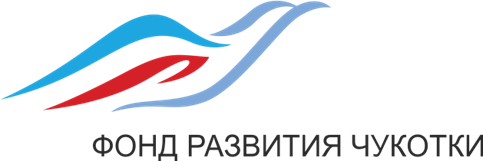 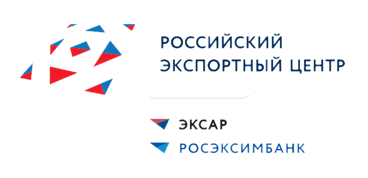 Приглашаем Вас посетить семинар «Основы экспортной деятельности»          Когда: 12 декабря 2020 г. с 10:00 до 18:00Где: онлайн, из любой точки РоссииКонтакты: (+7) (423) 293-60-06, info@alter-vl.ruУчастие бесплатное! Количество мест ограничено! Для кого: субъекты малого и среднего предпринимательства Приморского края. Широкий круг компаний, как не осуществляющих экспортную деятельность, только планирующих, так и действующих экспортеров.Практическая ценность: Общий обзор таможенного регулированияРазбор формы таможенного контроляКлассификация товаров и ТН ВЭД ЕАЭС и основные правила интерпретации Таможенные платежиРешения таможенных органов по классификации товаровПрименение критериев достаточной переработки и правила адвалорной долиОтветственность за нарушения в сфере таможенного делаМероприятие проводит сертифицированный тренер Школы экспорта РЭЦ +7 908 993-60-06 Регистрация по номеруМероприятие проходит на бесплатной основе! Регистрация обязательна!